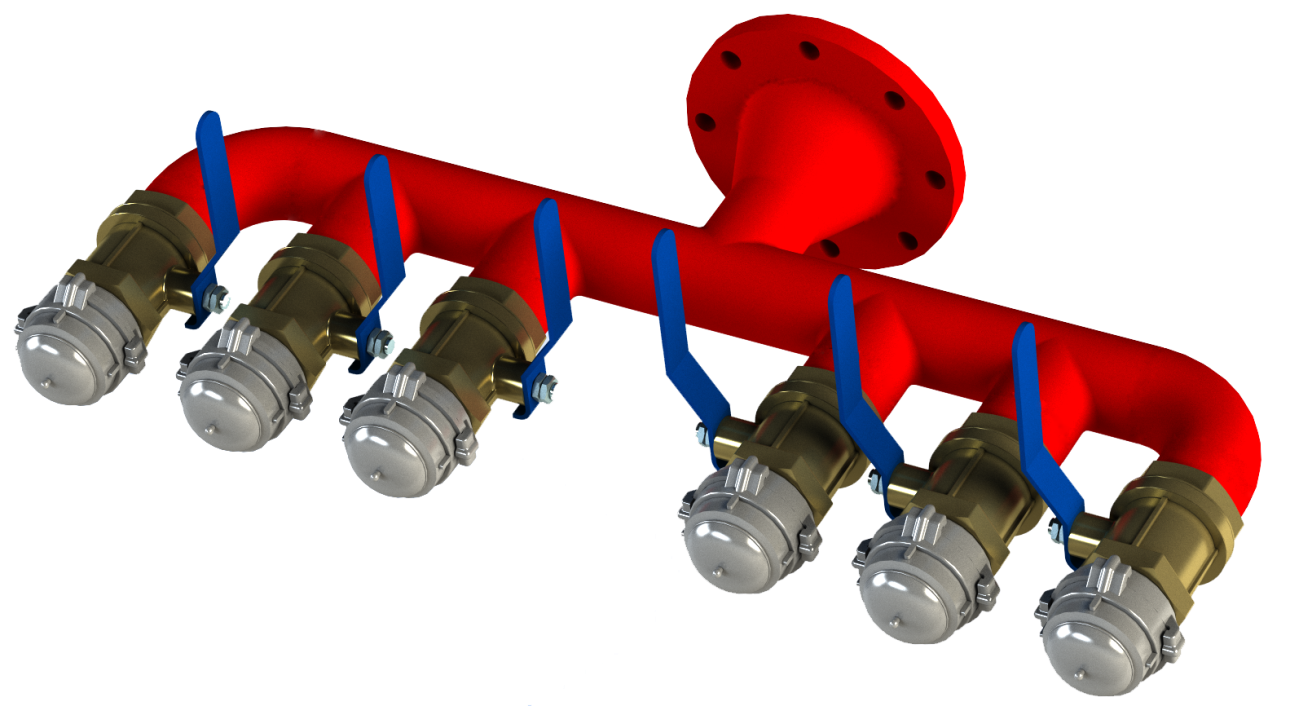 Опросный лист на Разветвитель пожарный РПС-ППТТУ 4854-020-44416782-2015Сертификат соответствия №Заказчик: Количество: Номер предложения: ОписаниеУзел для подключения пожарной техники РПС-ППТ  предназначен для присоединения пожарных рукавов и подачу водопенных растворов от пожарных машин в стационарную систему пожаротушения. Или применяется для отбора водопенного раствора от стационарной системы пожаротушения на переносные пожарные стволы, пеногенераторы применяемые для пожаротушения.  Стандартная комплектация: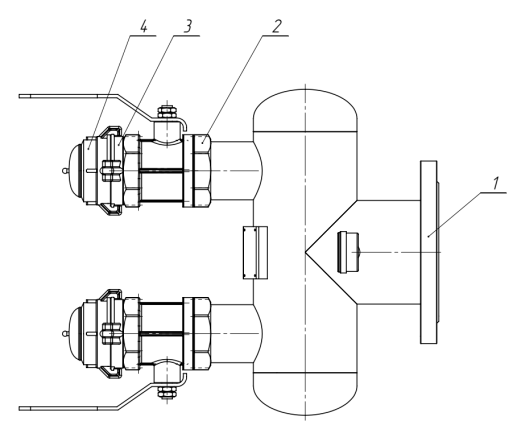 Присоединительный фланецКран шаровой полнопроходный  Ду-80Головка соединительная ГМ-80Головка-заглушка ГЗ-80Рабочее давление, МПа - 1,6Масса, кг: не более ________________ Гарантийный срок: не менее 12 мес.Срок эксплуатации: не менее 10 летДополнительная комплектацияДополнительные требования заказчика:  ____________________________________________________________________________________________________________________________________________________________________________________________________________________________________________________________________________________________________________________________________________________________________________________________________________________________________________________________________________________________________________НаименованиеКоличество выводов, шт.2         4         6       8 2         4         6       8 2         4         6       8 Головка соединительная ГМ50         80         150 150 Запорная арматуракран шаровыйзатвор дисковыйзатвор дисковыйТип ответного фланца по ГОСТ 33259-2015(из состава КОФ)1-80-16 1-80-16 1-200-16 Тип ответного фланца по ГОСТ 33259-2015(из состава КОФ)1-100-16 1-100-16 1-250-16 Тип ответного фланца по ГОСТ 33259-2015(из состава КОФ)1-150-16 1-150-16 Материал изготовления ответного фланца по ГОСТ 33259-2015 (из состава КОФ)Сталь 20       Сталь 09Г2С      Нерж. сталь Сталь 20       Сталь 09Г2С      Нерж. сталь Сталь 20       Сталь 09Г2С      Нерж. сталь Климатическое исполнениеУ            УХЛ            ХЛ           Т          ОМ У            УХЛ            ХЛ           Т          ОМ У            УХЛ            ХЛ           Т          ОМ НаименованиеМанометр 1,6МПа (кол-во - 1 шт.)Да Нет Спускной шаровый кран Ду25Да Нет КОФ (комплект ответных фланцев с крепежом и прокладкой)Да Нет Количество КОФ, к-т.________ к-т.Тип ответного фланца по ГОСТ 33259-2015(из состава КОФ)1-80-16 Тип ответного фланца по ГОСТ 33259-2015(из состава КОФ)1-100-16 Тип ответного фланца по ГОСТ 33259-2015(из состава КОФ)1-150-16 Тип ответного фланца по ГОСТ 33259-2015(из состава КОФ)1-200-16 Тип ответного фланца по ГОСТ 33259-2015(из состава КОФ)1-250-16 Тип ответного фланца по ГОСТ 33259-2015(из состава КОФ)1-300-16 Материал изготовления ответного фланца по ГОСТ 33259-2015 (из состава КОФ)Сталь 20 Материал изготовления ответного фланца по ГОСТ 33259-2015 (из состава КОФ)Сталь 09Г2С Материал изготовления ответного фланца по ГОСТ 33259-2015 (из состава КОФ)Нерж. сталь Материал изготовления крепежа (из состава КОФ)Оцинк. сталь Материал изготовления крепежа (из состава КОФ)Нерж. сталь Материал изготовления крепежа (из состава КОФ)Другое____________